Музыкальные ребятаЦель: учить выполнять движения, не мешая друг другу.Материал: эмблемы с изображением лягушат, два шнура.Ход игрыВ. раскладывает на земле параллельно два шнура («Это речка, здесь лягушата будут плавать») и читает стихотво-рение П.Золотова «Лягушата». В это время, желающие поиграть, дети выходят на середину площадки. В. раздает эмблемы.  «Ну, лягушата, музыкальные ребята, - обращается В. к детям. – Покажите, как вы громко, дружно поете!» (Дети хором произносят: «Ква! Ква!»)Ква! Ква! Ква!(Все дети прыгают: «Ква! Ква!»)В речку прыгать нам пора.Ква! Ква! Ква!(Все дети «плавают»: «Ква! Ква!»)Плавать можно до утра!Раз, два, три!(Дети «гребут»: «Ква! Ква!»)Лапками греби!Ква! Ква! На берег пора!(Дети «выпрыгивают из речки».)Ква! Ква! Поймайте комара!(Дети подскакивают, ловят комара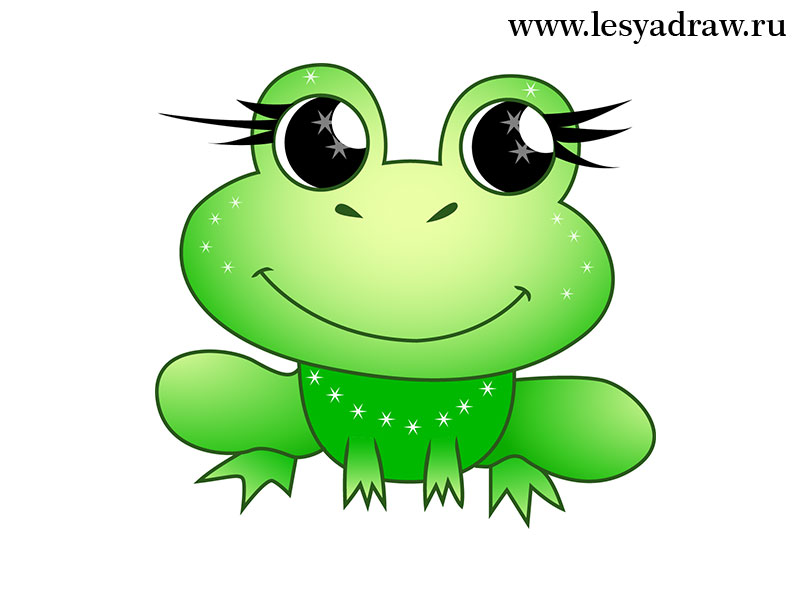 